Notes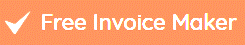 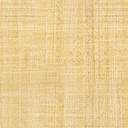 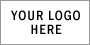 InvoiceInvoiceInvoiceInvoiceDATE: INVOICE # fROM:TO:TERMS:DUE:TERMS:DUE:Item DescriptionQuantityPriceAmountSubtotalSubtotalSubtotalTax Tax Tax BALANCE DUEBALANCE DUEBALANCE DUE